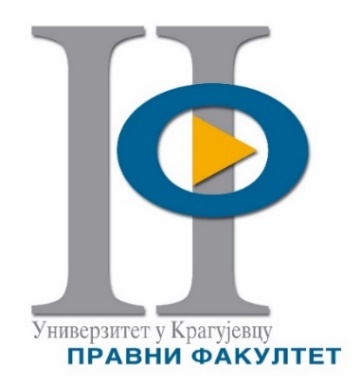 Најзначајније новине у новом предлогу Закона о јавним набавкама са освртом на актуелна питања из тренутно важећег законаЕвиденција учесника од 09:00 до 10:00 часова у холу Правног факултета Универзитета у КрагујевцуОд 10:00 до 11:30 часоваНoви Закон о јавним набавкама – генезаНајзначајније новине у ЗЈНПојам наручиоца и понуђачаПрагови до којих се закон (не) примењује и Европски праговиПроцењена вредност набавке и подела предмета  набавке у партијеИстраживање тржиштаПлан јавних набавкиКанцеларија за јавне набавкеПауза од 11:30 до 12:00 часова са освежењем у виду кафе, воде и соковаНовине у поступку јавних набавки у Предлогу закона о јавним набавкама од 12:00 до 13:30 часоваПоступци јавних набавкиРокови у поступцима јавних набавкиСредства обезбеђењаПојашњења, измене и допуне конкурсне документацијеОгласи у јавним набавкамаУслови за учешће у поступцима јавних набавкиПрипремање понуде и доказивање испуњености услова за учешћеИзмене уговора у јавним набавкамаЗахтев за заштиту права понуђача (рокови, садржина, таксе…) Пауза од 13:30 до 14:00 часова са освежењем у виду кафе, воде и сокова и кетерингом.Од 14:00 до 15:00 часова Питања и одговори и дискусијаПредавач:Предраг Кнежевић, мастер правник у Јединици за управљање пројектима у јавном сектору, основане од стране Владе Републике Србије. Правни консултант (Technical Assistance) Светске Банке из области јавних набавки и консултант из области јавних набавки и грађевинарства за низ наручилаца у Републици Србији. Тренутно доктроранд на Правном факултету Унивезитета у Београду, ужа правна научна област – Међународно право, Међународне Финансијске Институтуције (MFI's). Стипендиста Владе Републике Индије и Владе Републике Грчке (Аристотелов Универзитет у Солуну, Универзитет на Криту и International Management Institute New Delhi). Завршио и Дипломатску академију Министарства спољних послова Републике Србије.